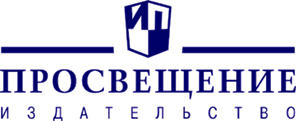 Информационное письмоУважаемые коллеги!Издательство «Просвещение» в целях оказания методической поддержки педагогическому сообществу субъектов Российской Федерации проводит вебинары по актуальным вопросам образования и учебной продукции издательства.Приглашаем к участию в интернет-мероприятиях руководителей образовательных организаций, специалистов предметных кафедр и кабинетов организаций системы дополнительного профессионального образования, методистов муниципальных методических служб, библиотекарей, учителей и воспитателей.Для участия в вебинаре необходимо перейти по указанной ссылке и заполнить форму «Зарегистрироваться на мероприятие». На указанный вами e-mail придёт письмо с персональной ссылкой для входа на вебинар, по которой вам нужно будет пройти в час начала онлайн-встречи. Участие в вебинаре бесплатное.Во время вебинара слушателям в электронном виде бесплатно предоставляется Сертификат участника вебинара.Указанное время начала вебинара – московское. Предлагаем вам ознакомиться с расписанием вебинаров на сентябрь 2014 г.:08.09.2014  13.00–15.00«Формирование читательской компетенции средствами УМК по биологии «Линия жизни» издательства «Просвещение» – Суматохин Сергей Витальевич, доктор педагогических наук, заместитель директора по научной работе Московского городского педагогического университета, соавтор линии УМК по биологии «Линия жизни».Ссылка для участия: http://my.webinar.ru/event/34796009.09.2014 13.00–15.00«Планируемые результаты и оценка их достижения как структурообразующий элемент ФГОС» – Логинова Ольга Борисовна, кандидат педагогических наук, научный консультант Научно-образовательного центра издательства «Просвещение».Ссылка для участия: http://my.webinar.ru/event/348014 17.09.2014 10.00–12.00«Возможности системы заданий учебников по математике (1–4 классы) для формирования и развития основ  логического   мышления и умений использовать полученные знания УМК «Школа России» – Волкова Светлана Ивановна, кандидат педагогических наук, автор учебников и учебных пособий по математике для начальной школы редакции естественно-математических предметов Центра начального образования издательства «Просвещение».Ссылка для участия: http://my.webinar.ru/event/34805218.09.2014 13.00–15.00«Новая концепция преподавания истории в школе, воспитание патриотизма и формирование гражданской идентичности обучающихся  средствами  линий УМК  издательства «Просвещение» – Клоков Валерий Анатольевич, кандидат исторических наук, ведущий методист информационно-методического отдела издательства «Просвещение».Ссылка для участия: http://my.webinar.ru/event/348068 19.09.2014 10.00–12.00«Организация проектной деятельности на уроках физической культуры на примере УМК издательства «Просвещение» – Матвеев Анатолий Петрович, профессор, доктор педагогических наук.Ссылка для участия: http://my.webinar.ru/event/348258 22.09.201413.00–15.00«Достижение личностных, метапредметных и предметных результатов обучения средствами завершённой предметной линии «Окружающий мир» серии учебников «Перспектива» – Новицкая Марина Юрьевна, кандидат филологических наук, ведущий научный сотрудник Федерального института развития образования МОН РФ, автор учебников и учебных пособий по окружающему миру редакции естественно-математических предметов Центра начального образования издательства «Просвещение».Ссылка для участия: http://my.webinar.ru/event/348262 23.09.201410.00–12.00«УМК по Физике «Сферы» издательства «Просвещение». Особенности электронных приложений» – Жумаев Владислав Викторович, координатор Центра «Сферы» издательства «Просвещение».Ссылка для участия: http://my.webinar.ru/event/348544 13.00–15.00«Стартовая диагностика: оценка готовности к обучению в школе» – Ковалёва Галина Сергеевна, руководитель Центра оценки качества образования Института содержания и методов обучения Российской академии образования, ведущий российский эксперт по оценке образовательных достижений, национальный координатор ряда международных сравнительных исследований качества общего образования в России, представитель России на Генеральной Ассамблее Международной ассоциации по оценке образовательных достижений.Ссылка для участия: http://my.webinar.ru/event/348320 16.00–17.30«Коммуникативная технология иноязычного образования как средство достижения образовательных результатов нового ФГОС» – Кузовлев Владимир Петрович, кандидат педагогических наук, профессор, заведующий отделом АСУП Центра лингвистического образования издательства «Просвещение», руководитель авторского коллектива линии УМК «English 2–11».Ссылка для участия: http://my.webinar.ru/event/348324 24.09.2014 13.00–15.00«Основы современной теории и практики мотивации в процессе изучения немецкого языка» – Захарова Ольга Леонидовна, кандидат исторических наук, автор УМК «Вундеркинды», мультипликатор Немецкого культурного центра им. Гёте, член Президиума ассоциации учителей немецкого языка г. Москвы, автор пособий по развитию базовых компетенций в процессе работы с аутентичным текстом.Ссылка для участия: http://my.webinar.ru/event/348328 16.00–17.30«Советы по организации занятий с дошкольниками» – Суханова Ольга Николаевна, учитель английского языка ГБОУ Гимназия № 1599 г. Москвы, методист по английскому языку ГБОУ МЦ ЮВОУО, лауреат городского этапа профессионального конкурса педагогического мастерства и общественного признания «Учитель года Москвы–2012», победитель конкурса лучших учителей в рамках приоритетного национального проекта «Образование».Ссылка для участия: http://my.webinar.ru/event/348548 25.09.2014 13.00–15.00«Концептуальные основы курса «Математика» авторов Г.В. Дорофеева, Т.Н. Мираковой и методические приёмы их реализации» – Миракова Татьяна Николаевна, профессор, доктор педагогических наук, декан факультета математики и физики Московского государственного областного гуманитарного института, автор учебников и учебных пособий по математике редакции естественно-математических предметов Центра начального образования издательства «Просвещение».Ссылка для участия: http://my.webinar.ru/event/348552 26.09.201411.00–13.00«Формирование мотивации учащихся на уроках испанского языка как второго иностранного на материалах серии УМК «Mañana» («Завтра») издательства «Просвещение» – Костылева Светлана Владимировна, методист Ресурсного центра Министерства образования, культуры и спорта Испании в Москве, помощник атташе по образованию посольства Испании в Российской Федерации, автор УМК по испанскому языку как второму иностранному «Завтра» («Mañana») издательства «Просвещение».Ссылка для участия: http://my.webinar.ru/event/348558 14.00–16.00«Планирование и контроль занятий по физической культуре в соответствии с требованием ФГОС в УМК под редакцией В.И. Ляха для 1–11 классов» – Лях Владимир Иосифович, доктор педагогических наук, профессор, автор УМК по физкультуре для 1–11 классов.Ссылка для участия: http://my.webinar.ru/event/348564 29.09.2014 9.00–11.00«Организация проектной деятельности на уроках музыки с использованием УМК Г.П. Сергеевой для начальной и основной школы» – Суслова Нелли Вячеславовна, кандидат педагогических наук, сотрудник управления просветительских и творческих программ Московской государственной консерватории им. П.И. Чайковского.Ссылка для участия: http://my.webinar.ru/event/348570 13.00–15.00 «Достижение образовательных результатов нового ФГОС ООО средствами УМК «English 6» авторов В.П. Кузовлева, Н.М. Лапа, Э.Ш. Перегудовой и др., издательство «Просвещение» – Костина Ирина Павловна, ведущий специалист отдела АСУП Центра лингвистического образования издательства «Просвещение», член авторского коллектива линии УМК «English 2–11».Ссылка для участия: http://my.webinar.ru/event/348574 30.09.201413.00–15.00«Реализация системно-деятельностного подхода в УМК по литературе издательства «Просвещение» – Волкова Елена Станиславовна, почётный работник общего образования Российской Федерации, победитель конкурса лучших учителей в рамках ПНП «Образование», ведущий методист информационно-методического отдела издательства «Просвещение». Ссылка для участия: http://my.webinar.ru/event/348576 15.00–17.00«Литература издательства «Просвещение» по французскому языку в федеральном перечне Минобрнауки РФ» – Белосельская Татьяна Васильевна, заслуженный работник культуры, заведующая редакцией группы романских языков Центра лингвистического образования издательства «Просвещение».Ссылка для участия: http://my.webinar.ru/event/348582  С уважениемЦентр формирования спросаиздательства «Просвещение»